от 22.01.2020                                                                                                            № 43О признании утратившим силу  Порядка осуществления Администрацией МО «Город Мирный» Мирнинского района Республики Саха (Якутия) полномочий по контролю за соблюдением Федерального закона от 05.04.2013 № 44-ФЗ «О контрактной системе в сфере закупок товаров, работ и услуг для обеспечениягосударственных и муниципальных нужд» (контрольныеполномочия ч.8 ст.99), утвержденный Постановлением городской Администрации от 01.04.2019 № 428 В соответствии с подпунктом «в» пункта 24 статьи 1 Федерального закона от 27.12.2019 № 449-ФЗ «О внесении изменений в Федеральный закон «О контрактной системе в сфере закупок товаров, работ, услуг для обеспечения государственных и муниципальных нужд» городская Администрация постановляет:Признать утратившим силу с 01.01.2020 Порядок осуществления Администрацией МО  «Город Мирный» Мирнинского района Республики Саха (Якутия) полномочий по контролю за соблюдением Федерального закона от 05.04.2013 № 44-ФЗ «О контрактной системе в сфере закупок товаров, работ и услуг для обеспечения государственных и муниципальных нужд» (контрольные полномочия ч.8 ст.99), утвержденный Постановлением городской Администрации от 01.04.2019 № 428.2. Опубликовать настоящее Постановление в порядке, установленном Уставом МО «Город Мирный».3. Контроль исполнения настоящего Постановления оставляю за собой.Глава города                                                                                            К.Н. АнтоновАДМИНИСТРАЦИЯМУНИЦИПАЛЬНОГО ОБРАЗОВАНИЯ«Город Мирный»МИРНИНСКОГО РАЙОНАПОСТАНОВЛЕНИЕ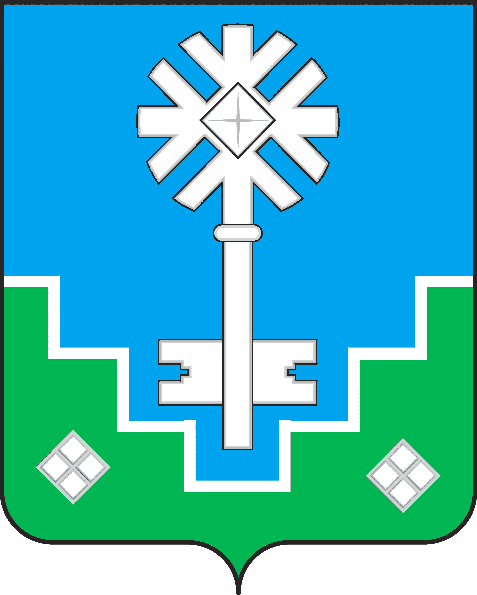 МИИРИНЭЙ ОРОЙУОНУН«Мииринэй куорат»МУНИЦИПАЛЬНАЙ ТЭРИЛЛИИ ДЬАhАЛТАТАУУРААХ